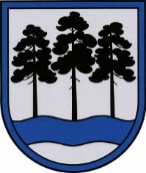 OGRES  NOVADA  PAŠVALDĪBAReģ.Nr.90000024455, Brīvības iela 33, Ogre, Ogres nov., LV-5001tālrunis 65071160, e-pasts: ogredome@ogresnovads.lv, www.ogresnovads.lv PAŠVALDĪBAS DOMES SĒDES PROTOKOLA IZRAKSTS30.Par saistošo noteikumu Nr.18/2021 „Ogres novada pašvaldības aģentūras “Rosme” nolikums” apstiprināšanuLikuma “Par pašvaldībām” 21. panta pirmās daļas 8. punkts noteic, ka dome var izskatīt jebkuru jautājumu, kas ir attiecīgās pašvaldības pārziņā, turklāt tikai dome var izveidot, reorganizēt un likvidēt pašvaldības iestādes, pašvaldības kapitālsabiedrības, biedrības un nodibinājumus, apstiprināt pašvaldības iestāžu nolikumus. Savukārt minētā likuma 21. panta pirmās daļas 16. punkts noteic, ka tikai dome var apstiprināt saistošus noteikumus un noteikt administratīvo atbildību par to pārkāpšanu.Publisko aģentūru likuma 2. panta otrā daļa noteic, ka pašvaldības aģentūra ir pašvaldības izveidota budžeta iestāde, kurai ar pašvaldības saistošajiem noteikumiem ir noteikta kompetence pakalpojumu sniegšanas jomā.Publisko aģentūru likuma 16. panta otrā  daļa noteic, ka pašvaldības aģentūras darbību regulē pašvaldības domes apstiprināts nolikums.2020. gada 31. decembrī spēku zaudējuši Ogres novada pašvaldības 2010.gada 16.decembra saistošie noteikumi Nr.47/2010 “Ogres novada pašvaldības aģentūras “Rosme” nolikums”.Ogres novada pašvaldības domes 2021. gada 1. jūlija lēmuma “Par saistošo noteikumu Nr.12/2021 „Ogres novada pašvaldības nolikums” apstiprināšanu” (protokols Nr. 2, 3.) 3. punktā noteikts, ka Ogres novada pašvaldības iestāžu un aģentūru vadītājiem mēneša laikā no lēmuma spēkā stāšanās dienas ir uzdots veikt izmaiņas attiecīgās pašvaldības iestādes nolikumā, nodrošinot tā atbilstību minētajiem noteikumiem.Līdz ar to ir sagatavots Ogres novada pašvaldības aģentūras “Rosme” nolikums, nodrošinot tā atbilstību Ogres novada pašvaldības domes 2021.gada 1.jūlija saistošajiem noteikumiem Nr.12/2021 „Ogres novada pašvaldības nolikums”.Pamatojoties uz likuma „Par pašvaldībām” 21. panta pirmās daļas 8. un 16. punktu un Publisko aģentūru likuma 2.panta otro daļu un 16 panta otro daļu,balsojot: ar 22 balsīm "Par" (Andris Krauja, Artūrs Mangulis, Atvars Lakstīgala, Dace Kļaviņa, Dace Māliņa, Dace Nikolaisone, Dainis Širovs, Dzirkstīte Žindiga, Edgars Gribusts, Gints Sīviņš, Ilmārs Zemnieks, Indulis Trapiņš, Jānis Iklāvs, Jānis Kaijaks, Jānis Lūsis, Jānis Siliņš, Liene Cipule, Mariss Martinsons, Pāvels Kotāns, Raivis Ūzuls, Toms Āboltiņš, Valentīns Špēlis), "Pret" – nav, "Atturas" – nav,Ogres novada pašvaldības dome NOLEMJ:Apstiprināt Ogres novada pašvaldības saistošos noteikumus Nr.18/2021 „Ogres novada pašvaldības aģentūras “Rosme” nolikums”, turpmāk – Noteikumi (pielikumā uz 6 lapām).Uzdot Ogres novada pašvaldības centrālās administrācijas Juridiskajai nodaļai triju dienu laikā pēc Noteikumu parakstīšanas elektroniskā veidā nosūtīt tos un paskaidrojuma rakstu Vides aizsardzības un reģionālās attīstības ministrijai atzinuma sniegšanai.Uzdot Ogres novada pašvaldības centrālās administrācijas Kancelejas nodaļai pēc Noteikumu spēkā stāšanās nodrošināt Noteikumu brīvu pieejamību pašvaldības Centrālajā administrācijā un Suntažu pagasta pārvaldes vadītājam pēc Noteikumu spēkā stāšanās nodrošināt Noteikumu brīvu pieejamību Suntažu pagasta pārvaldē.Kontroli par lēmuma izpildi uzdot pašvaldības izpilddirektoram.(Sēdes vadītāja,domes priekšsēdētāja vietnieka G.Sīviņa paraksts)Ogrē, Brīvības ielā 33Nr.92021. gada 23. septembrī